http://lasentinella.gelocal.it/cronaca/2012/12/17/news/donati-alla-banda-di-novi-1-300-euro-1.6213391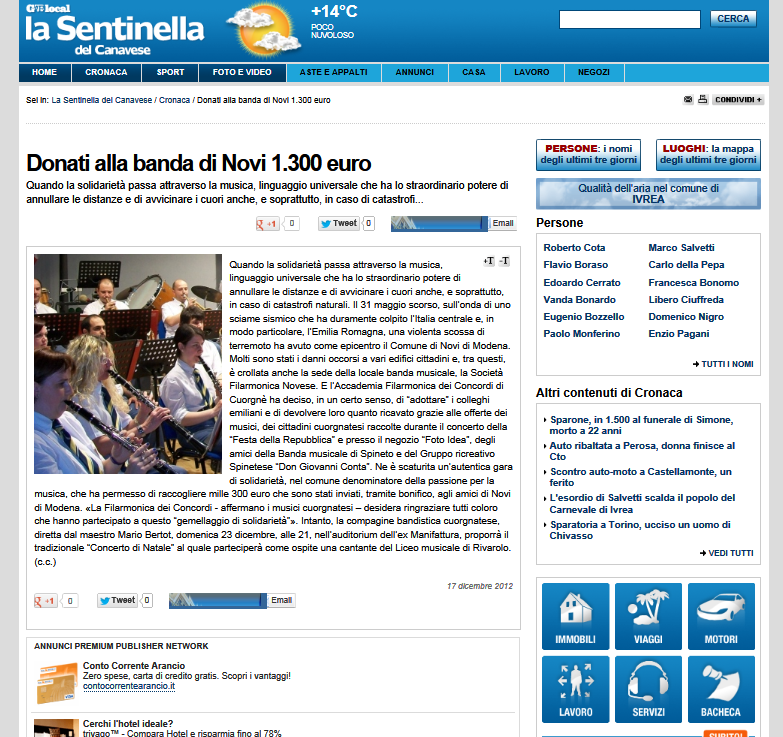 